L’association ELSB recherche pour septembre 2023 un(e) ou plusieur(s) entraineur(s) de gymnastique artistique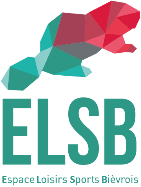 Type de contrat : CDI temps partiel à définirSalaire : à définir selon le profil et la grille de la Convention Collective de l’AnimationPoste à pourvoir à partir du 1er septembre 2023A propos de l’association Espace Loisirs Sports Biévrois (ELSB)L’ELSB est une association loi 1901 proposant des activités sportives et culturelles à Bièvres. L’ELSB est la plus importante association biévroise par son dynamisme, ses nombreuses activités proposées, ses 500 adhérents et ses 16 salariés à temps partiel. La gestion de l’association est assurée par deux salariées à temps partiel (directrice et assistante de gestion administrative) accompagnées par des bénévoles.   Descriptif du posteLieu : Centre Culturel du domaine Ratel à BièvresVos missions principales seront :Préparer et encadrer les séances de plusieurs niveaux en fonction des qualifications et disponibilités (gym éveil, initiation, loisir et compétition).Les horaires entre 3 et 15h par semaine en soirée et/ou le samediProfil du poste Compétences : Licences STAPS ( à partir de L2)CQP activités gymniquesBPJEPSPlus qu’un CV, nous recherchons des personnes motivées pour partager une aventure au sein d’une équipe dynamique.Vous n’avez pas une spécialité GAF mais vous avez pratiqué cette activité ou une activité acrobatique (cirque, plongeon et patinage artistique) à titre personnel ou vous souhaitez découvrir une nouvelle activité dans le cadre de votre évolution professionnelle.Tous les profils seront étudiés y compris ceux en formation (statut étudiant salarié).Document à fournirCurriculum vitaeDossier de candidature à faire parvenir : Par courriel : elsbievres_91@orange.fr ou gym.elsbievres@gmail.comOu par courrier à ELSB, BP 9, 91570 Bièvres. 